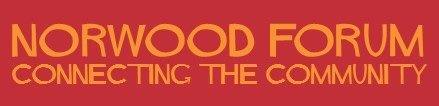 Minutes of the Norwood Forum Community Funding Event and Annual General Meeting held on Saturday 1 July 2017 (1:00pm) at The Old Library 14-16 Knights Hill SE27 0HYCommittee Members (2016-17) present:Noshir Patel (Chair), Sunil de Sayrah (Treasurer), Jan Ware (Secretary), Sharon Fuller,Su McLaughlin and Gloria Orosungunleka. Apologies: Colin FennWelcome from the Chair Noshir Patel (Chair) welcomed everyone to the meeting and explained the format for the day. Community funding event: presentations from community groupsThe Treasurer led the funding event.  He explained that the original plan was to allow for 8 x £400 awards and the Committee are keen to promote new groups and new projects that have not applied in previous years.  The Committee had scrutinised all the applicants but only 7 fufilled the criteria set by the Committee and hence no public vote would be necessary.The meeting heard from representatives of the following community groups and organisations:Dulwich Dementia CafeEmanuel Church, youth groupFeast, youth group Friends of Norwood Park, yoga eventNorwood Planning AssemblyPlaying Out, inter-generational schemeSpacecraft, knitting groupThe Chair said it would be Norwood Forum’s pleasure to support these initiatives and we would follow up on the projects and where possible promote them in our newsletterMinutes of last  (11 June 2016) The minutes of the last Annual General Meeting held on 11 June 2016 for the period 2015-2016 were agreed by those present as a true record, with no matters arising.Chair’s reportNoshir Patel (Chair) presented his oral report of Norwood Forum during 2016-17 and highlighted:Thanks for the valued service of those serving on the committee and who were seeking re-election and those that were stepping down. He welcomed future nominations for chair as he did not consider it healthy for a chair to remain in post for too many years and further committee members.The role of Norwood Forum on the Streetworks Norwood2TulseHill project. The  proposals for Norwood Road had been developed through extensive public consultation.Norwood Planning Assembly: a joint body established by Norwood Forum and Norwood Action Group to develop the local neighbourhood plan.  Currently working towards designation before developing specialist groups to create a neighbourhood plan.  A Christmas lunch for the Norwood Pensioners Group.A twice monthly newsletter and plans to revamp our web page and become more connected in the social media space.Treasurer’s ReportSunil de Sayrah (Treasurer) presented the accounts for 2016-17 (written summary tabled at meeting). Income totalled £8,400 and expenditure £7,521 with a carry-over balance of £12,613.  We received £1,500 from Streetworks to develop our IT site and suppliers were being sought.  Given the current funding environment it was likely that grant income is going to be reduced in future years and Norwood Forum will need to be prudent with their spending.  A separate account was being maintained for Streetworks and Lambeth Forum Network cash balances.The accounts were agreed.Election of Norwood Forum Officers and CommitteeThe Chair stood down and handed over the election process to Sarah Coyte.  The tabled paper set out the Committee membership for 2016-17 and the nominations received for 2017-18.  As no positions were contested, a formal election process was not required and the 2016-17 Committee would be:Sarah Coyte gave her thanks to those serving on the Committee, and especially for their time and expertise devoted to the Streetworks project.  All this work was carried out on a voluntary basis, and should not be underestimated. Close of meetingThe Treasurer issued cheques to the successful 7 applicants for the community award and the Chair thanked everyone for their attendance. The meeting closed at 3:25pm.ChairNorwood Forum1 July 2017Chair:Noshir PatelVice-Chair:Gloria OrosungunlekaTreasurer:Sunil de SayrahSecretary:VacantOrdinary Committee members:Colin Fenn Sharon FullerSu McLaughlinJanice Ware